О внесении изменений в постановлениеадминистрации г. Канска от 28.02.2013 № 260В соответствии с Трудовым кодексом Российской Федерации, решением Канского городского Совета депутатов от 27.02.2013  № 46-240  «О Положении о системе оплаты труда в отрасли молодежной политики города Канска», руководствуясь  статьями 30, 35 Устава города Канска ПОСТАНОВЛЯЮ: 1. Внести в приложение к постановлению администрации города Канска от 28.02.2013 № 260 «Об утверждении Примерного положения об оплате и стимулировании труда работников отрасли молодежной политики города Канска» следующие изменения:1.1. Приложение № 1 к Примерному положению об оплате и стимулировании труда работников в отрасли молодежной политики города Канска «Минимальные размеры окладов (должностных окладов), ставок заработной платы» изложить в новой редакции согласно приложению к настоящему постановлению.2.  Ведущему специалисту Отдела культуры администрации г. Канска (Н.А. Нестеровой) опубликовать настоящее постановление в официальном печатном издании и разместить на официальном сайте муниципального образования город Канск в сети Интернет.3.  Контроль за исполнением настоящего постановления возложить на заместителя главы города по экономике и финансам Е.Н. Лифанскую, заместителя главы города по социальной политике Ю.А. Ломову. 4. Настоящее постановление вступает в силу с 01.10.2020 года.Глава города Канска                                                                            А.М. БересневПриложение к постановлениюадминистрации города Канскаот 09.10.2020 г. № 913Приложение № 1к Примерному положению об оплате и стимулировании труда работников в отрасли молодежной политики города КанскаМинимальные размерыокладов (должностных окладов), ставок заработной платы 1. Минимальные размеры окладов (должностных окладов) ставок заработанной платы по общеотраслевым должностям руководителей, специалистов и служащих утвержденным приказом Министерства здравоохранения и  социального развития Российской Федерации от 29.05.2008 № 247н «Об утверждении профессиональных квалификационных групп общеотраслевых должностей руководителей, специалистов и служащих» устанавливаются в следующих размерах:2. Минимальные размеры окладов (должностных окладов), ставок заработной платы по общеотраслевым профессиям рабочих утвержденным приказом Министерства здравоохранения и  социального развития Российской Федерации от 29.05.2008 № 248н «Об утверждении профессиональных квалификационных групп общеотраслевых профессий рабочих» устанавливаются в следующем размере:3. Минимальные размеры окладов (должностных окладов), ставок заработанной платы по профессиям рабочих культуры, искусства и кинематографии утвержденным приказом Министерства здравоохранения и  социального развития Российской Федерации от 14.03.2008 № 121н «Об утверждении профессиональных квалификационных групп профессий рабочих культуры, искусства и кинематографии» устанавливаются в следующем размере:4. Минимальные размеры окладов (должностных окладов) ставок заработанной платы по должностям работников образования утвержденным приказом Министерства здравоохранения и  социального развития Российской Федерации от 05.05.2008 № 216н «Об утверждении профессиональных квалификационных групп должностей работников образования» устанавливаются в следующих размерах: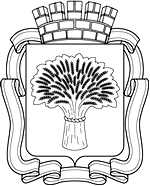 Российская ФедерацияАдминистрация города Канска
Красноярского краяПОСТАНОВЛЕНИЕРоссийская ФедерацияАдминистрация города Канска
Красноярского краяПОСТАНОВЛЕНИЕРоссийская ФедерацияАдминистрация города Канска
Красноярского краяПОСТАНОВЛЕНИЕРоссийская ФедерацияАдминистрация города Канска
Красноярского краяПОСТАНОВЛЕНИЕ09.10.2020 г.№913№п/пПрофессиональная квалификационная группа, квалификационный уровень, должность, профессияМинимальный размер оклада (должностного оклада), ставки заработной платы, руб.1ПКГ «Общеотраслевые должности служащих второго уровня»1.11 квалификационный уровень3 8961.22 квалификационный уровень4 2821.34 квалификационный уровень5 9372ПКГ «Общеотраслевые должности служащих третьего уровня»2.11 квалификационный уровень4 282№п/пПрофессиональная квалификационная группа, квалификационный уровень, должность, профессияМинимальный размер оклада (должностного оклада), ставки заработной платы, руб.1ПКГ «Общеотраслевые профессии рабочих первого уровня»1.11 квалификационный уровень    3 0161.22 квалификационный уровень    3 1612ПКГ «Общеотраслевые профессии рабочих второго уровня»2.11 квалификационный уровень3 511№п/пПрофессиональная квалификационная группа, квалификационный уровень, должность, профессияМинимальный размер оклада (должностного оклада), ставки заработной платы, руб.1ПКГ «Профессии рабочих культуры, искусства и кинематографии второго уровня»1.11 квалификационный уровень    3 511№п/пДолжностьМинимальный размер оклада (должностного оклада), ставки заработной платы, руб.1ПКГ «Должности педагогических работников»1.13 квалификационный уровень    4 282